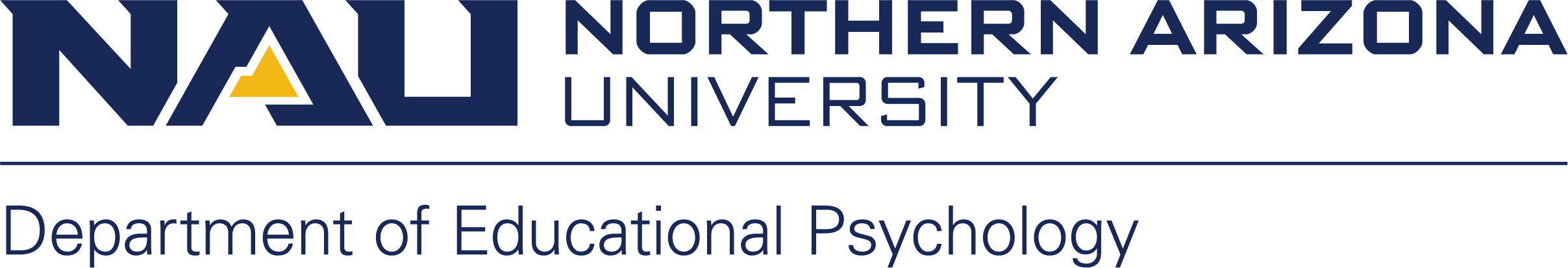 Double/Multiple-Occupancy AttestationI acknowledge I have agreed to share hotel/motel lodging with a person(s), of which is/are over the age of 18.I acknowledge that I have had a chance to read the university's Sexual Misconduct Policies:https://nau.edu/university-policy-library/sexual-misconduct/ https://nau.edu/university-policy-library/nondiscrimination-anti-harassment/ I knowingly and voluntarily assume the risk and choose to share lodging in this setting.______________________________________________	_____________________
Signature (Physical Signature Required; Electronic Signature NOT Accepted)		Date